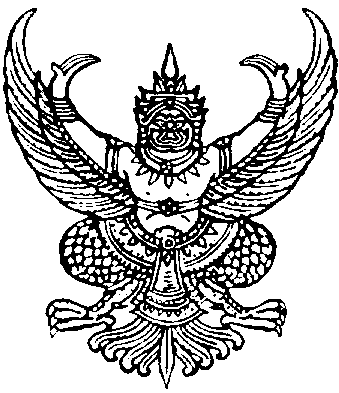 ประกาศเทศบาลตำบลเกาะเพชรเรื่อง การสร้างขวัญ กำลังใจ และการลงโทษแก่พนักงานในสังกัดของเทศบาลตำบลเกาะเพชร..............................................................................	    ตามที่เทศบาลตำบลเกาะเพชร ได้ดำเนินการประเมินความพึงพอใจและแรงจูงใจของพนักงานในสังกัด โดยได้ประเมินจากพนักงานเทศบาล ลูกจ้างและพนักงานจ้าง ในด้านการบริหารงานของผู้บริหาร การบริหารจัดการด้านทรัพยากรบุคคล การจัดสภาพแวดล้อมในการทำงานและแรงจูงใจในการทำงาน ซึ่งแบบประเมินได้สอบถามความคิดเห็นในแง่มุมต่างๆ ในการทำงาน ประกอบด้วย ความคิดเห็นเกี่ยวกับงานในความรับผิดชอบ สภาพแวดล้อมในการทำงาน ภาวะผู้นำและวัฒนธรรมองค์กร ค่าตอบแทนและสวัสดิการ โอกาสและความก้าวหน้าทางอาชีพในองค์กร การักษาดุลยภาพ ระหว่างชีวิตการทำงานและชีวิตส่วนตัว ความพึงพอในในการทำงานโดยรวม จากการประเมินดังกล่าว ผู้บริหารจึงนำมาสร้างแรงจูงใจและการลงโทษให้กับพนักงานสังกัดเทศบาลตำบลเกาะเพชร ประจำปีงบประมาณ 2564 ดังนี้		การสร้างขวัญกำลังใจ		1.มีการยกย่องชมเชยบุคลากรดีเด่นในด้านต่างๆ เช่น ด้านการทำงาน ด้านคุณธรรมจริยธรรม		2.มีการมอบของรางวัลให้กับพนักงานดีเด่นที่มีความประพฤติดี		การลงโทษ		1.มีการว่ากล่าวตักเตียนด้วยวาจา		2.มีการบันทึกชี้แจงเป็นลายลักษณ์อักษร		3.มอบหมายงานอื่นให้ปฏิบัติ เนื่องจากกระทำความผิด		4.มีการสั่งลงโทษกระทำผิดวินัยอย่างร้ายแรง		ดังนั้นจึงให้พนักงานเทศบาล ลูกจ้างประจำและพนักงานจ้างปฏิบัติตามอย่างเคร่งครัด	ทั้งนี้ ตั้งแต่บัดนี้เป็นต้นไปประกาศ ณ วันที่   1  ตุลาคม  พ.ศ.2563 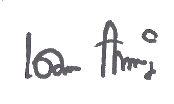      (นายเดชา   แก้วเจริญ)        นายกเทศมนตรีตำบลเกาะเพชร